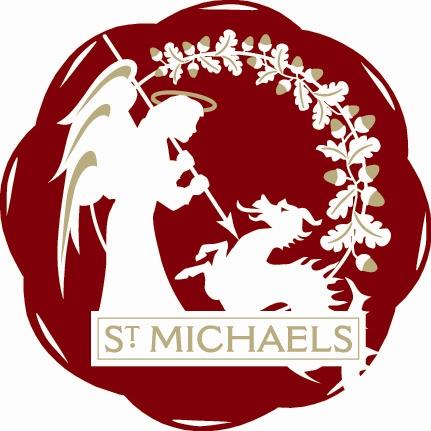 St.Michaels Village Community Group  www.stmichaelsvillage.comMinutes of AGM Meeting held on Monday 15th  January 2018 at London Beach at 7.00p.m.Present: Rosemary Dayborn, Trevor Bingham, Jean Curteis, Rob Solly, Sandra Sutters, Colin Barnes, John Link, John Hoad,Apologies: Lindsey Hammond, Mike Dewdney, Jo Vos, Jamie & Liz Entwhistle, Welcome:  Gill Whitaker, Ivan & Sue RushMinutesThe minutes of the last AGM were read, approved and signed.Chairman’s ReportSee attached resumeTreasurers ReportSee attached reportElection of Officers for 2017It was decided to continue with the same format as 2017 and have a monthly Chairman.Treasurer:  Rob Solly	      Nominated by Jean Curteis and seconded by Sandra SuttersSecretary:  Jean Curteis	       Nominated by John Link and seconded by Rob SollyElection of AuditorsIt has been decided that as we are not a Charity we will have our accounts audited inhouse.AOB     NoneResume of 2017The St Michaels Community Group has worked hard during the last year and members should give themselves a pat on the back.  Listed below is an overview of the years achievements.St Mikes Bites - Two editions published during this year.  A full version in August to advertise the Tributes in the Park and a single page edition giving details of Christmas festivities.Tributes in the Park- Sept 2nd The event proved to be a fantastic success way beyond all expectations.  The Acts were all well received, the sun shone and it was a perfect family day.  A raffle was held in aid of the Tenterden Mayors charities.  A Treasurers report for the day is attached and shows that although it was expensive to put on, a small profit was made.  Thanks go to all who gave donations and Councils and Councillors who  gave grants.Ox Lane Green - Previous years have seen this untidy area mown and hedge cut.  This year a permanent planter has been installed with permission from KCC Highways, and is now being maintained by local volunteers.Flowers at the Point- Initally the planting this year looked good, but did not thrive.  The planters now have a winter selection and are cheering up this area.  These four small planters are being maintained by another volunteer.Christmas - The Switch On event started with a service at the Church and the candle light procession down to the point.  The Christmas Tree was erected and electricity checked previously and blessed at the event.  The Remembrance Angels were put round the tree, The childrens party with disco and entertainment was a great success.  The festivities continued into the evening at The Crown  pub. Facebook - Management of the Facebook Page has been extended and we have tried to extend the information available for residents.ST MICHAELS VILLAGE COMMUNITY GROUP	Treasurers sub report –October 2017I have now had time to collate a brief ‘profit and loss account’ in respect of the Tributes in the Park event.Income£337		fund raising*2500		ABC1000		donation2668.90	collection on the day910		BBQExpenditureBands			3100Insurance		221.32Printing		294.12Stage			2700.00Toilets		180.00St Johns		198.72Traffic cones	294.12			6988.28Total ‘profit’	£427.62* I have not included the money raised from Sandra’s events and suggest we carry this forward to ‘underwrite’ any future eventsST MICHAELS VILLAGE COMMUNITY GROUPRECEIPTS AND PAYMENTS ACCOUNTFOR THEYEAR END JULY 2017Balance in Hand 01 August 2016				2,082.66Sundry Income			3,441,37Interest								5524.03	PaymentsTree					162The Point				220.97Insurance				124.15Printing and Stationary		104Donations				Sundries				498.01Tributes				50.00                                                             ……..			1159.13								……….Balance in Hand 31 July 2017				4526.81TREASURER…………………………We have prepared the above Receipts and Payments Accounts from the books and information supplied and certified it to be in accordance therewith.